Milí žáci,V termínu 9.4.-15.4.2020 máte na další stránce za úkol vypracovat pracovní list. Prosím opět vyplňte a pošlete emailem zpět. Přeji hodně úspěchu. Správné řešení následně zašlu.Hezké Velikonoce 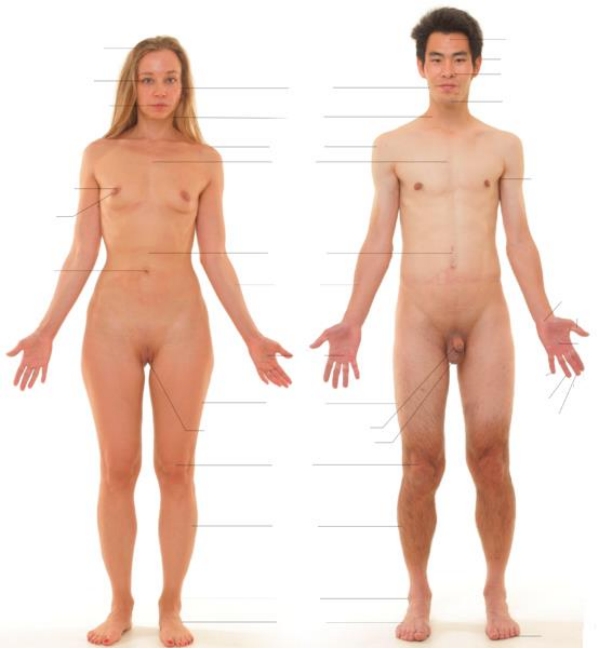 Lidské tělo – části lidského těla, kostraI. Části lidského těla, vzhled1. Prohlédni si obrázky lidského těla:Rozstříhej tabulku s názvy částí těla a dolep do obrázku lidského těla.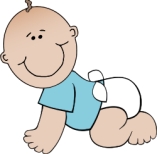 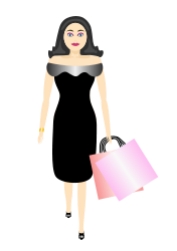 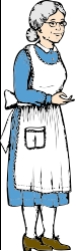 2. Popište jednotlivé obrázky lidského těla. Zaměřte se na věk, pohlaví, tvar lidského těla, stavbu a velikost kostry, tvar svalů, pružnost a barvu kůže. Najdete-li jiné odlišnosti, připište je.______________________ ______________________ ______________________Pojmenuj obrázky:Jiné odlišnosti:_______________________________________________________________________________________________________________________________________________________________________________________________________________________________________II. Kostra1. Kostra umožňuje: ___ ________________________________________________ ______________________________________________________________________________________________________________________________________2. Prohlédni si obrázek kostry, pak rozstříhej tabulku s názvy částí ko stry a dolep do obrázku: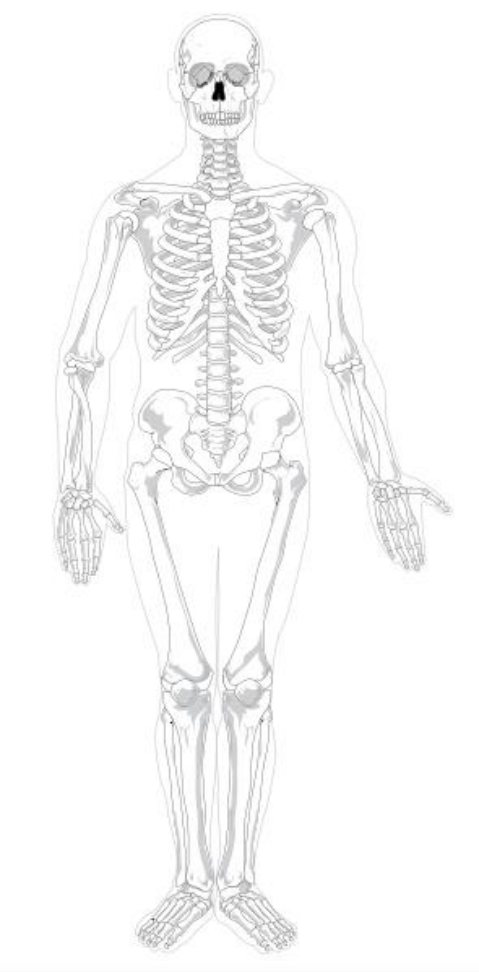 3. Škrtni, co do řady nepatří a nadepiš o jakou skupinu kostí se jedná: _________________________________________oční důlek, horní čelist, kost lýtková, dolní čelist, kost nosní _________________________________________kost spánková, kost čelní, kost týlní, kost temenní, kost klíční _________________________________________žebra, kost nosní, obratle, kost hrudní_________________________________________lopatka, kost klíční, kost pažní, kost předloktí, kost čelní, kosti ruky _________________________________________kosti týlní, kost pánve, kost stehenní, kost holenní, kost lýtková, kosti nohyNápověda: hrudník a páteř, dolní končetina, hlava – obličejová část, horní končetina, hlava – mozková část.4. Vymaluj tabulku dle instrukcí: červeně – Co potřebuje tělo, aby dobře fungovalo? modře – Co kostře škodí? zeleně – Co patří mezi zranění?5. Rozlušti přesmyčky a zjistíš, co přispívá ke správnému vývoji kostí:PÍNÁVK __________________ TÍMANDIV __________________ramenokotníktvářprostředníkpupekústabřichpodpažíukazovákvlasydlaňuchokolenozápěstínosvagínastehnočelolýtkokrkmalíčekchodidlopažedvorecprsteníkrukahruďokobradavkabradapalecpenis,šourekhrudní kostpáteřmozkováčást lebkykostizáprstníčéškalopatkakost loketníkostizápěstníkost holenníkost nártníobličejováčást lebkykost lýtkovákost pažníkost zánártníčlánky prstůčlánky prstůkost vřetennížebrakoststehennípánevnípletenecklíční kostzdravá a vyvážená stravanevhodná obuvpravidelný pohybšpatné držení tělavýronyzlomeninypodvrtnutídostatečné množstvítekutinvykloubeninynesprávné sezenínošení těžkých břemendostatečný spánek